Let’s try!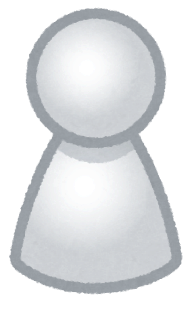 